ОТО и рем гр 22 ТЭ на 13.11.2020Задание 1Изучить и законспектировать тему: Ремонт элементов трансмиссии ДСМ.Источники: https://mehanizator-ua.ru/tekhnologiya-remonta-transmissii-khodovoj-chasti-gidrosistemy-i-elektrooborudovaniya-sborka-i-obkatka-mashin/274-remont-transmissii-traktorov-avtomobilej-i-kombajnov.htmlЗадание 2Изучить и законспектировать тему: Ремонт подшипников и типовых деталей.Источники: https://studfile.net/preview/4167861/page:17/Задание 3Обозначить наименование под цифрамиКП мтз-80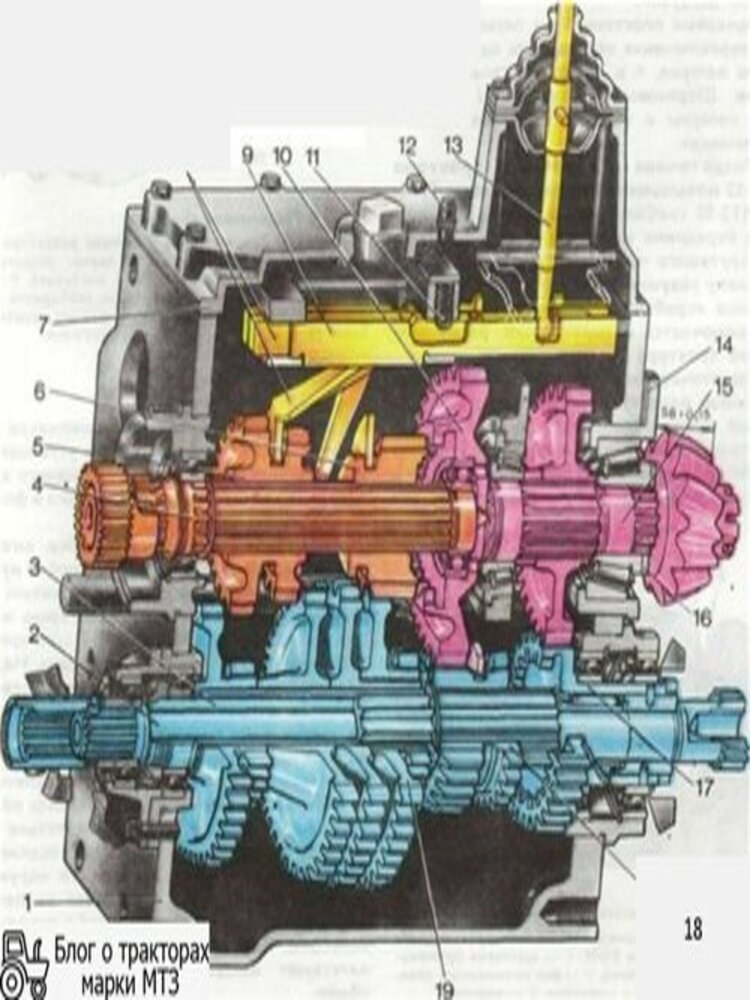 